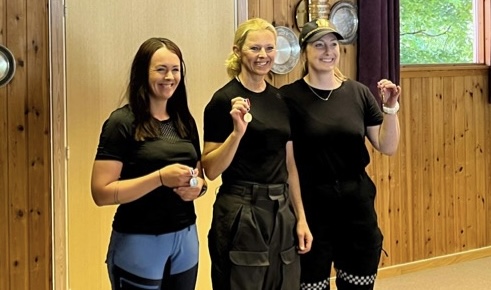 Fra venstre: Sina Oleane Busk: bronse V1 pistol, bronse V2 MP, sølv PPC pistol, bronse felt MP og sølv felt pistol.Cecilie Røer (midten) : sølv V1 pistol, gull PPC pistol, gull felt MP, gull felt pistolMarie Larrson: gull V1 pistol, bronsen PPC MP, bronse PPC pistol, sølv felt MP, bronse felt pistol og gull V2 MP. Hun tok medaljer i alle øvelsene!! 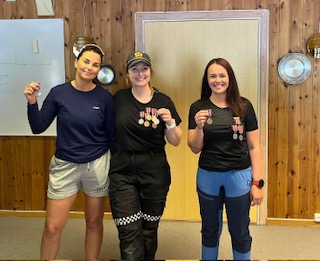 Fra Venstre : 
Karoline Aal Vesterdal – sølv i V2 MP og gull i PPC MP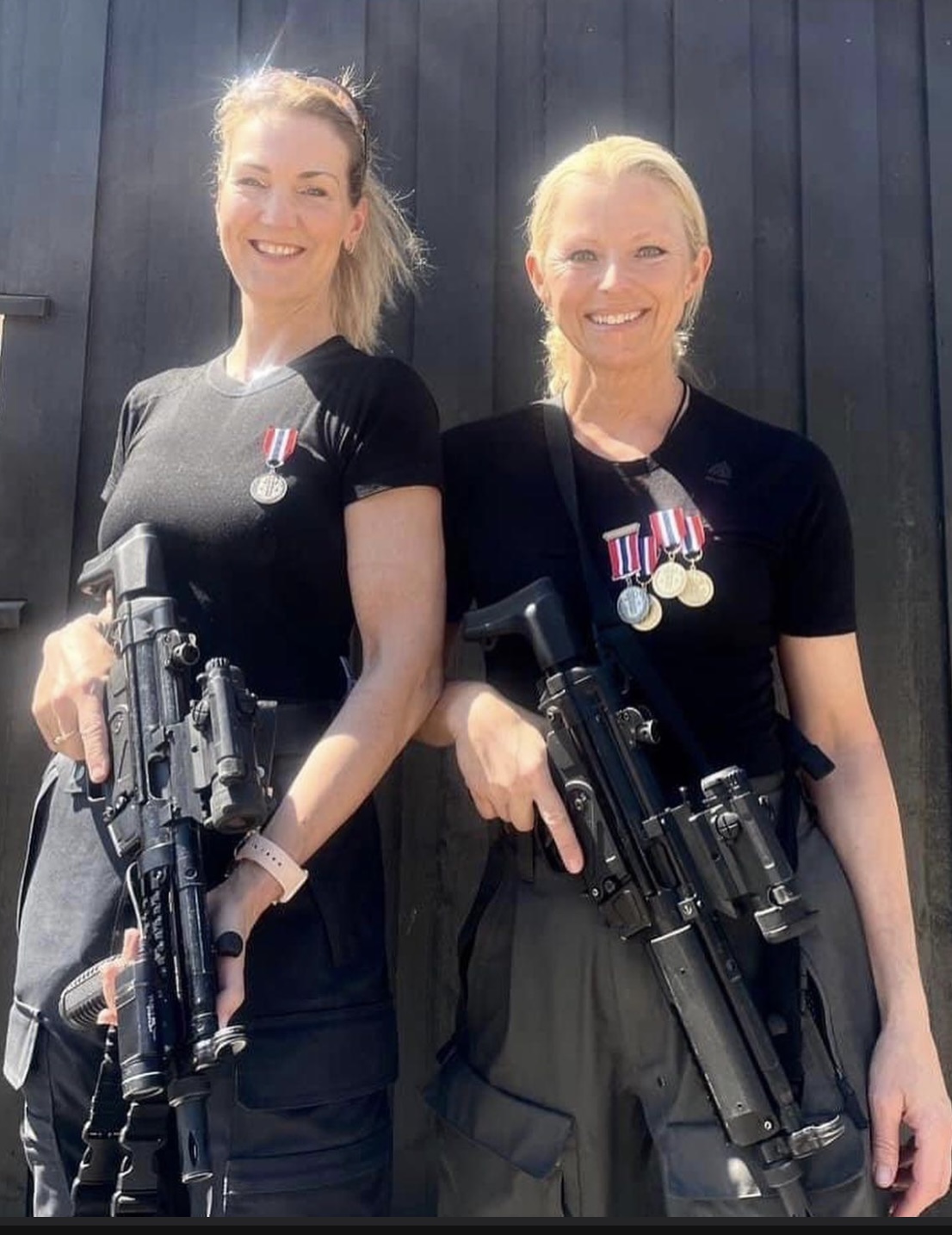 Til venstre:  Anne-Kristin Teigen – sølv i PPC MP dager. Til Høyre Cecilie Røer –nevnt over. 